  SARA MOUNTJOY-PEPKA
                                      SAG/EMC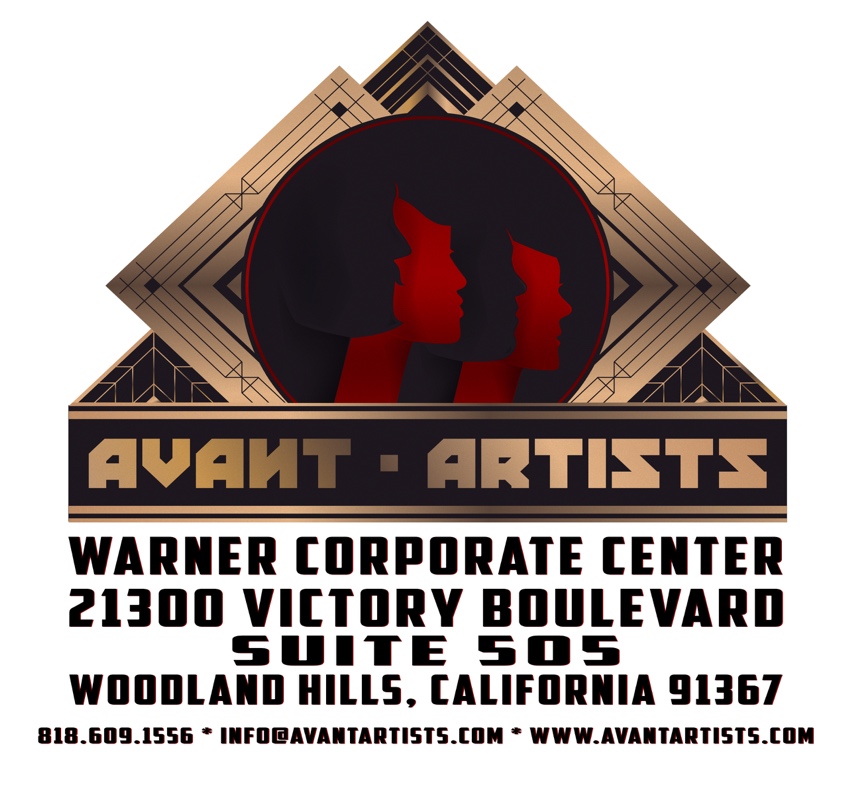 Height: 5’9” – Weight: 132 lbsAvant Artists: 818.609.1556, Maggie@AvantArtists.com    SaraMountjoyPepka.com, sara.mountjoy.pepka@gmail.com, 253.224.0811FILMThe Tempest Antonio (Lead)Timothy WelchThe Hunt (Pilot)LeadHardly Working EntertainmentCheetahLeadInt’l Academy of Film and TelevisionStandardized Patients (Pilot)SupportingOrange VestThe Coffee TableSupportingScotto MooreTELEVISIONQ13 This MorningNERDProv (Short-form improv)FOXCOMMERCIAL/INDUSTRIAL/PRINT – Conflicts available on request. COMMERCIAL/INDUSTRIAL/PRINT – Conflicts available on request. COMMERCIAL/INDUSTRIAL/PRINT – Conflicts available on request. THEATER (Selected)Much Ado About NothingHeroDir. Joel Jahnke, Montana Shakespeare…ParksThe Merchant of VeniceNarissaMontana Shakespeare in the ParksAnna KareninaKitty ScherbatskyBook-It Repertory TheatreThe Trial*EvaDir. John Langs, New Century Theatre Co.Into the WoodsCinderella’s StepmotherMt. Baker Repertory TheatreRomeo and JulietLady CapuletGreenStage Shakespeare in the ParksCrash*Abby/Jane/Mom** u/sDir. Rita Giomi, Seattle Children’s TheatreThe Winter’s TaleDorcasSeattle Shakespeare Company*World Premiere   ** Performed RoleIMPROV (Selected)Dorothy Parker UnScriptedLong-form improvImpro Theatre – Main CompanyHorror UnScriptedLong-form improvImpro Theatre – Main CompanyStar Trek: The Improvised GenerationLong-form improvImpro Studio PresentsChekhov ImprovisedLong-form improvImpro LAB (Masterclass)Twilight Zone ImprovisedLong-form improvImpro LAB (Masterclass)Jane Austen ImprovisedLong-form improvImpro LAB (Masterclass)INTERNETBearded Men “Dungeons and Dragons”Long-form improvGeek & Sundry / TwitchRipley Improv Presents “Dystopia”Long-form improvHyperRPG / TwitchThe GauntletLong-form improvHyperRPG / TwitchTRAININGAnthony Meindl Acting WorkshopScene Study - MASTERCLASSLesly Kahn @ Lesly Kahn Inc.Scene StudyAlyson Horn / Ross Lacy CastingCommercialCamera Left / Stage RightCommercialImpro TheatreImprov – Impro LABThe GroundlingsImprovVoice Trax WestVoice OverFreehold TheatreShakespeare/ClownMagic Circle MimeMimeCornish College of the ArtsMusical TheatreSPECIAL SKILLSI majored in bassoon, and am a professional mime and long-time improviser. A massive Trekkie and geek. Pretty fine at whistling.I majored in bassoon, and am a professional mime and long-time improviser. A massive Trekkie and geek. Pretty fine at whistling.I majored in bassoon, and am a professional mime and long-time improviser. A massive Trekkie and geek. Pretty fine at whistling.